Alle Bilder: Wikimedia CommonsArbeitsblatt 2: Fragen zum FilmArbeitsblatt 2: Fragen zum FilmWas heisst «Wikipedia»?Was heisst «Wikipedia»?Der Begriff setzt sich aus dem hawaiianischen Wort «Wiki», was «schnell» bedeutet und dem englischen Wort «Encyclopedia» zusammen. Übersetzt heisst das «schnelles Lexikon».Der Begriff setzt sich aus dem hawaiianischen Wort «Wiki», was «schnell» bedeutet und dem englischen Wort «Encyclopedia» zusammen. Übersetzt heisst das «schnelles Lexikon».Was ist die Wikipedia?Was ist die Wikipedia?Wikipedia ist das grösste, freie zugängliche Online-Nachschlagewerk der Welt. Wikipedia ist ein grosses Mitmachlexikon. Menschen sammeln Wissen und stellen so ein grosses, kostenloses Nachschlagewerk zur Verfügung.Wikipedia ist das grösste, freie zugängliche Online-Nachschlagewerk der Welt. Wikipedia ist ein grosses Mitmachlexikon. Menschen sammeln Wissen und stellen so ein grosses, kostenloses Nachschlagewerk zur Verfügung.Wer schreibt die vielen Wikipedia-Artikel?Jeder kann mitschreiben, Artikel verfassen oder bestehende Artikel ergänzen.Jeder kann mitschreiben, Artikel verfassen oder bestehende Artikel ergänzen.Wer sind die Wikipedianer? Was machen sie? Werden sie bezahlt?Wer sind die Wikipedianer? Was machen sie? Werden sie bezahlt?Die Wikipedianer sind die Autoren. Sie schreiben und aktualisieren Artikel. Sobald du einen Artikel schreibst oder bearbeitest, bist du auch ein Wikipedianer. Wikipedianer schreiben die Artikel in ihrer Freizeit und werden dafür nicht bezahlt.Die Wikipedianer sind die Autoren. Sie schreiben und aktualisieren Artikel. Sobald du einen Artikel schreibst oder bearbeitest, bist du auch ein Wikipedianer. Wikipedianer schreiben die Artikel in ihrer Freizeit und werden dafür nicht bezahlt.Was passiert, wenn ein Wikipedia-Artikel falsche Informationen enthält?Was passiert, wenn ein Wikipedia-Artikel falsche Informationen enthält?Das fliegt meistens auf. Die Wikipedianer erkennen diese falschen Einträge und korrigieren sie. Es ist aber tatsächlich so, dass nicht immer alles stimmt, was auf Wikipedia steht, auch wenn Wikipedia als eine der zuverlässigsten Informationsquellen im Internet gilt.Das fliegt meistens auf. Die Wikipedianer erkennen diese falschen Einträge und korrigieren sie. Es ist aber tatsächlich so, dass nicht immer alles stimmt, was auf Wikipedia steht, auch wenn Wikipedia als eine der zuverlässigsten Informationsquellen im Internet gilt.Welche Aufgaben haben die sogenannten «Sichter»?Welche Aufgaben haben die sogenannten «Sichter»?Sichter überprüfen neue und abgeänderte Seiten auf Fehler. Manche Artikel können von Sichtern auch geschützt werden, zum Beispiel wenn regelmässig falsche Informationen reingeschrieben wurden.Sichter überprüfen neue und abgeänderte Seiten auf Fehler. Manche Artikel können von Sichtern auch geschützt werden, zum Beispiel wenn regelmässig falsche Informationen reingeschrieben wurden.Wie weiss ich, ob ein Wikipedia-Artikel gute Informationen enthält?Wie weiss ich, ob ein Wikipedia-Artikel gute Informationen enthält?Die Bewertungsbausteine am Ende eines Artikels sind eine Orientierungshilfe.Die Bausteine zeigen dir beispielsweise, dass ein Artikel inhaltlich herausragend ist oder dass ein Artikel Fehler hat oder nicht mehr auf dem neusten Stand ist. Viele Artikel haben am Anfang oder Ende der Seite einen oder sogar mehrere Bewertungsbausteine.Die Bewertungsbausteine am Ende eines Artikels sind eine Orientierungshilfe.Die Bausteine zeigen dir beispielsweise, dass ein Artikel inhaltlich herausragend ist oder dass ein Artikel Fehler hat oder nicht mehr auf dem neusten Stand ist. Viele Artikel haben am Anfang oder Ende der Seite einen oder sogar mehrere Bewertungsbausteine.Wieso hat die Wikipedia keine Werbung und was ist gut daran?Wieso hat die Wikipedia keine Werbung und was ist gut daran?Die Wikipedia lebt von Spendengeldern und verzichtet auf Werbung. Das Gute daran ist, dass sie so unabhängig bleibt und nicht von reichen Firmen, Personen oder Organisationen beeinflusst werden kann.Die Wikipedia lebt von Spendengeldern und verzichtet auf Werbung. Das Gute daran ist, dass sie so unabhängig bleibt und nicht von reichen Firmen, Personen oder Organisationen beeinflusst werden kann.Arbeitsblatt 3: Nachschlagewerke früher und heuteBücher-LexikonBücher-LexikonWikipediaWikipediaVorteile Nachteile Nachteile Vorteile Nachteile Nachteile Professionelle AutorenschaftKostenpflichtigKostenpflichtigJeder darf mitschreibenFalsche InformationenFalsche InformationenEinfach geschrieben, auch für Laien verständlichInfos sind schnell nicht mehr aktuellInfos sind schnell nicht mehr aktuellKostenlosQualität der Texte ist sehr unterschiedlichQualität der Texte ist sehr unterschiedlichAuf Papier verfügbarRecherche ist langsamRecherche ist langsamKeine WerbungNeutralität nicht immer garantiertNeutralität nicht immer garantiertHochwertige Bücher halten ein Leben lang Inhalte müssen bei Bedarf abgeschrieben werdenInhalte müssen bei Bedarf abgeschrieben werdenQuellenangabenAbhängigkeit von SpendenAbhängigkeit von SpendenTexte sind von Anfang an fehlerfreiBücher sind schwer und brauchen PlatzBücher sind schwer und brauchen PlatzNutzung für andere Zwecke erlaubtFalschinformationen werden gezielt gestreutFalschinformationen werden gezielt gestreutFehler werden korrigiertWebseiten können gesperrt werdenWebseiten können gesperrt werdenDiskussionen möglichServer für den Betrieb brauchen zudem viel StromServer für den Betrieb brauchen zudem viel StromSehr umfangreichOhne Strom oder Internet-Anschluss nicht abrufbarOhne Strom oder Internet-Anschluss nicht abrufbarLinks für zu weiteren Quellen vorhandenArbeitsblatt 4a: Die Startseite der Wikipedia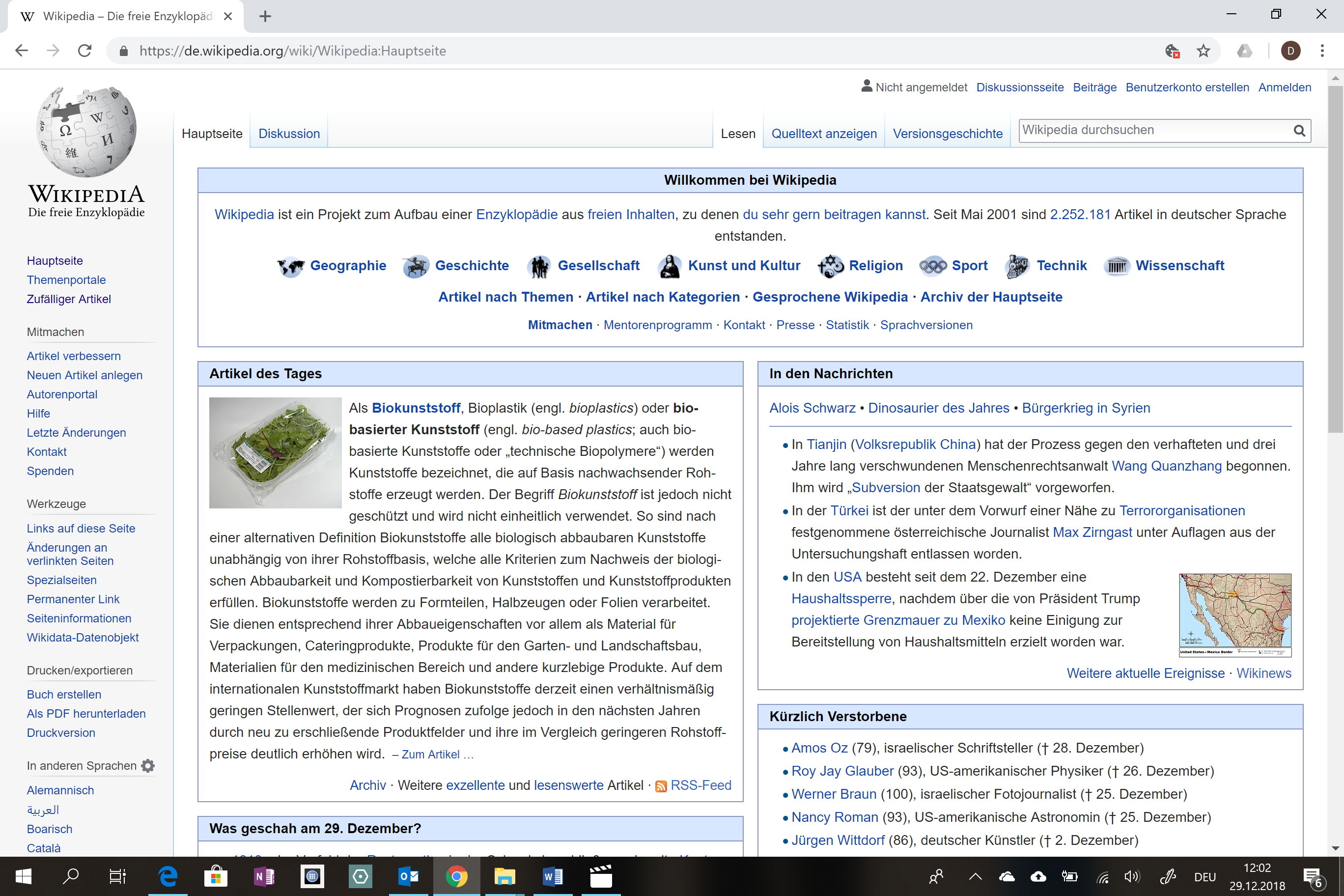 Bild: WikipediaArbeitsblatt 4b: Die Startseite des Klexikons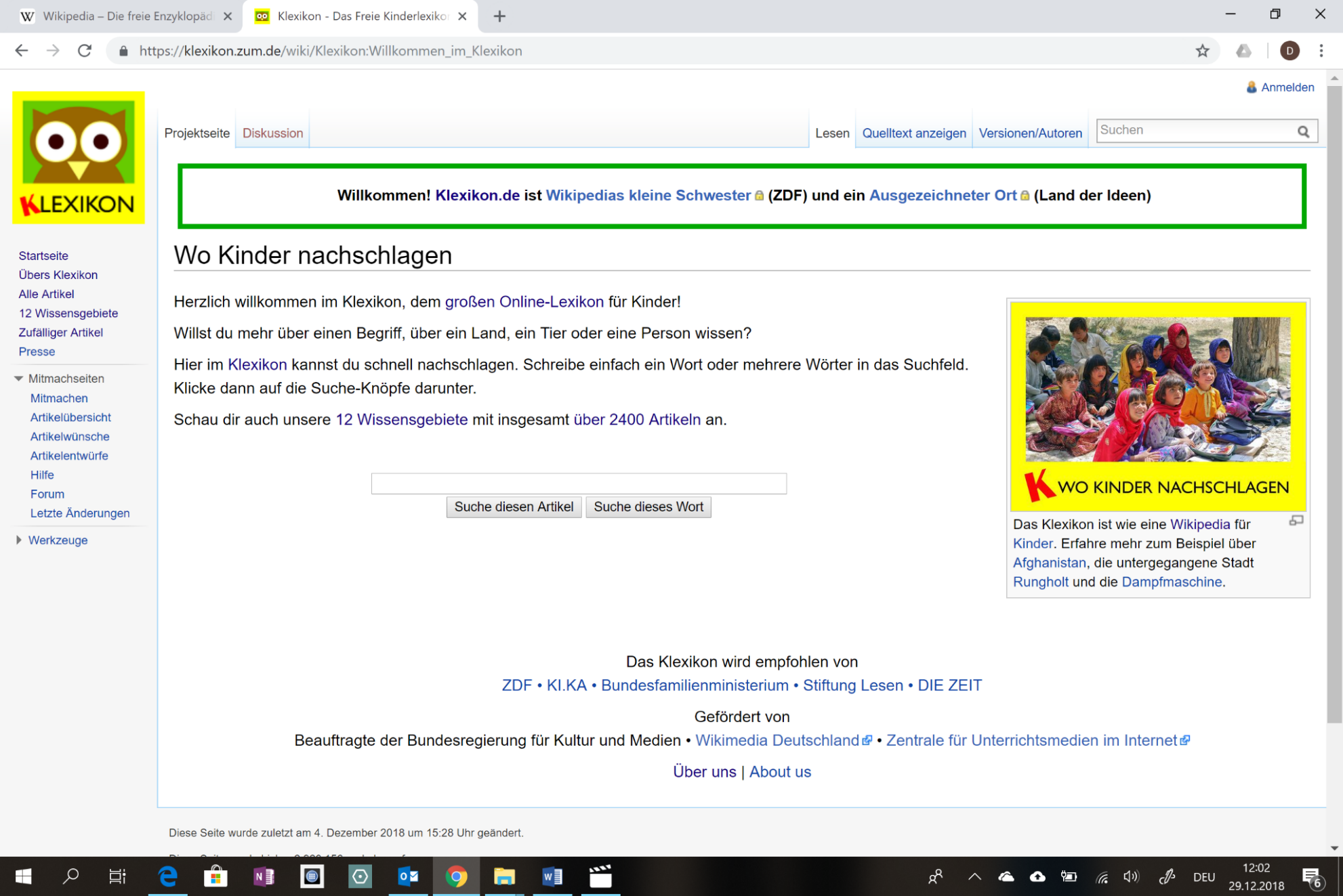 Bild: KlexikonArbeitsblatt 5: Aufbau von ArtikelnWo findest du die untenstehenden Angaben im Klexikon und in der Wikipedia? Zeige im Anschluss deiner Klasse am Beamer, wo man was findet.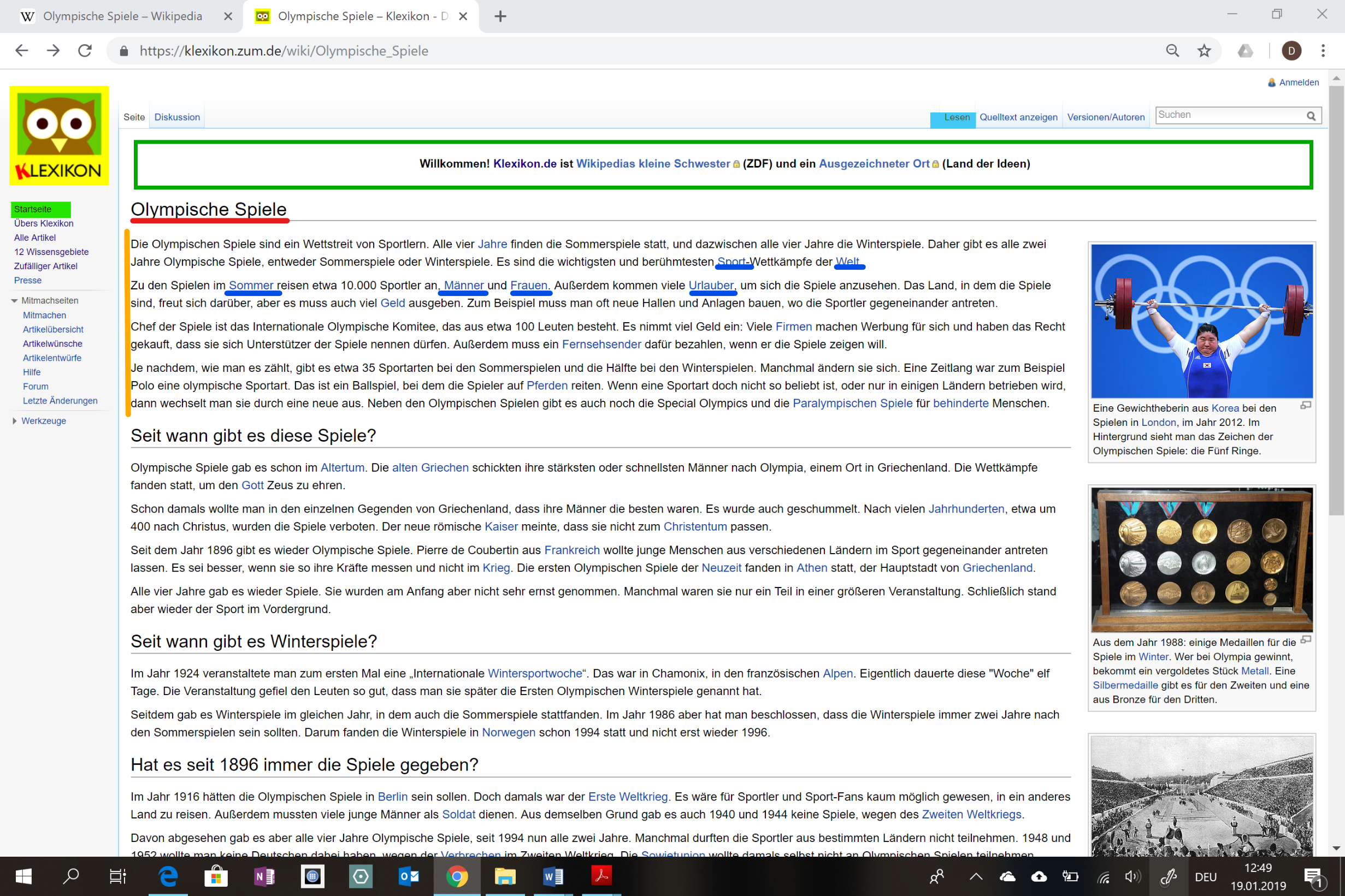 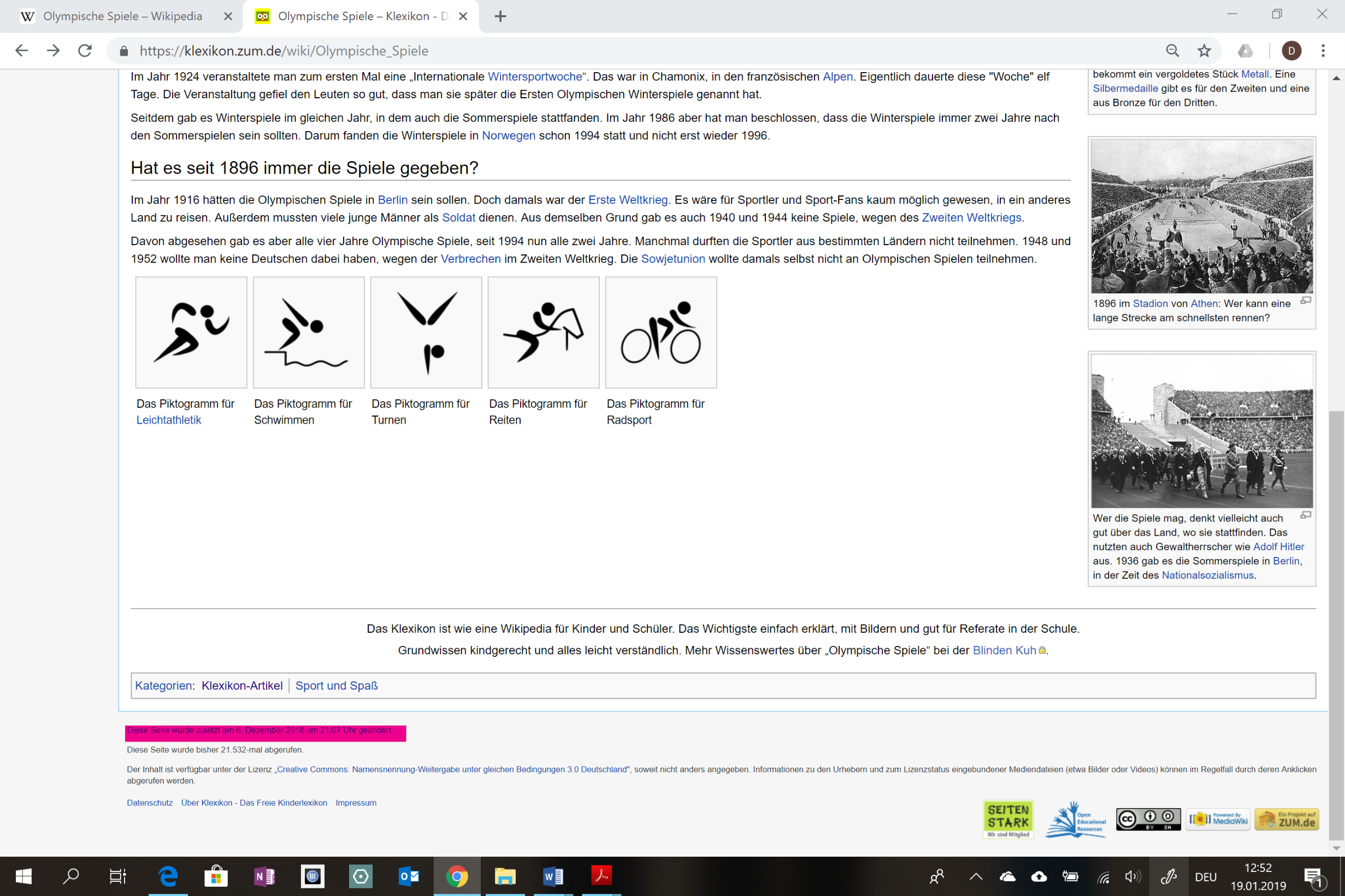 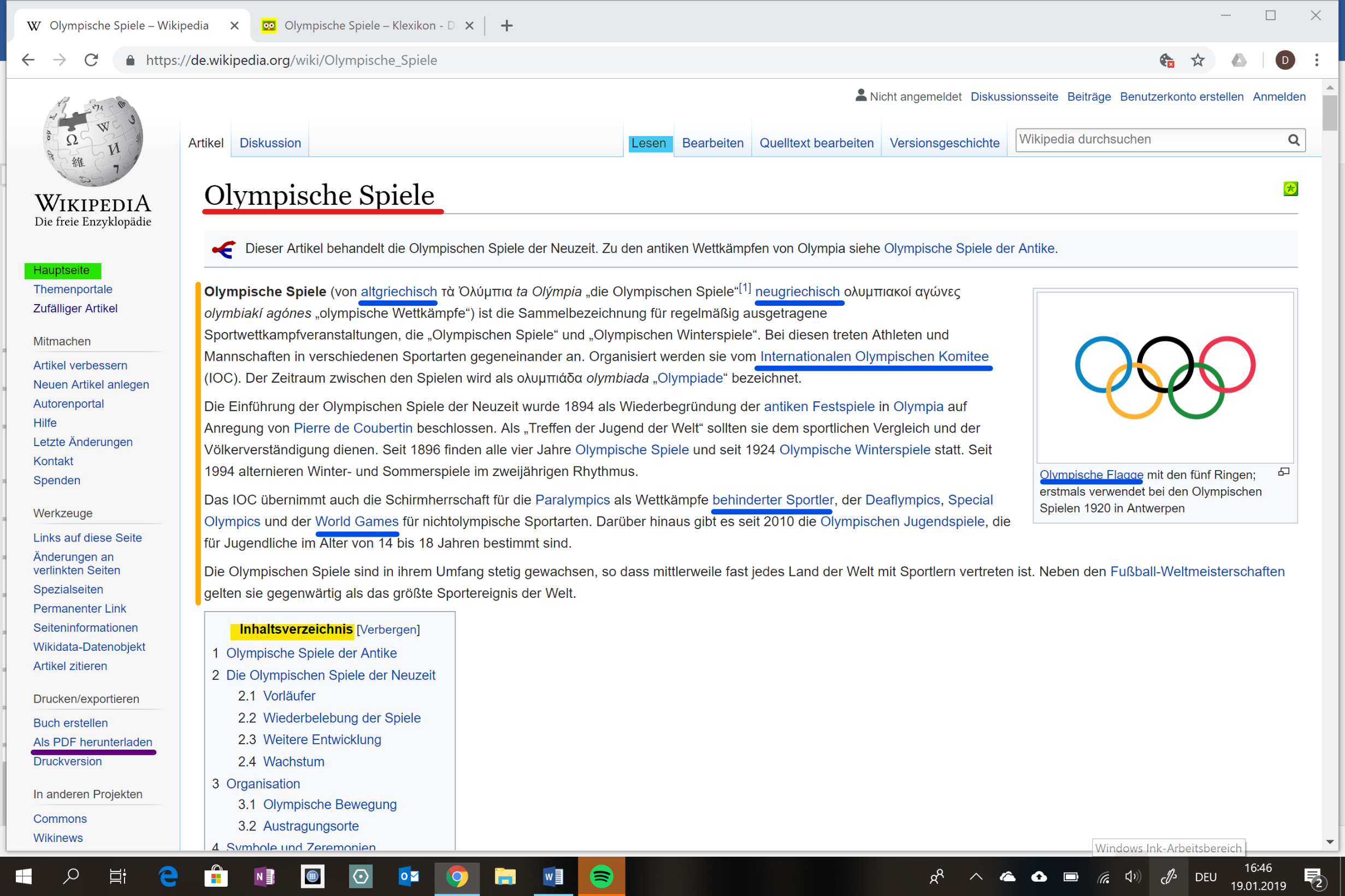 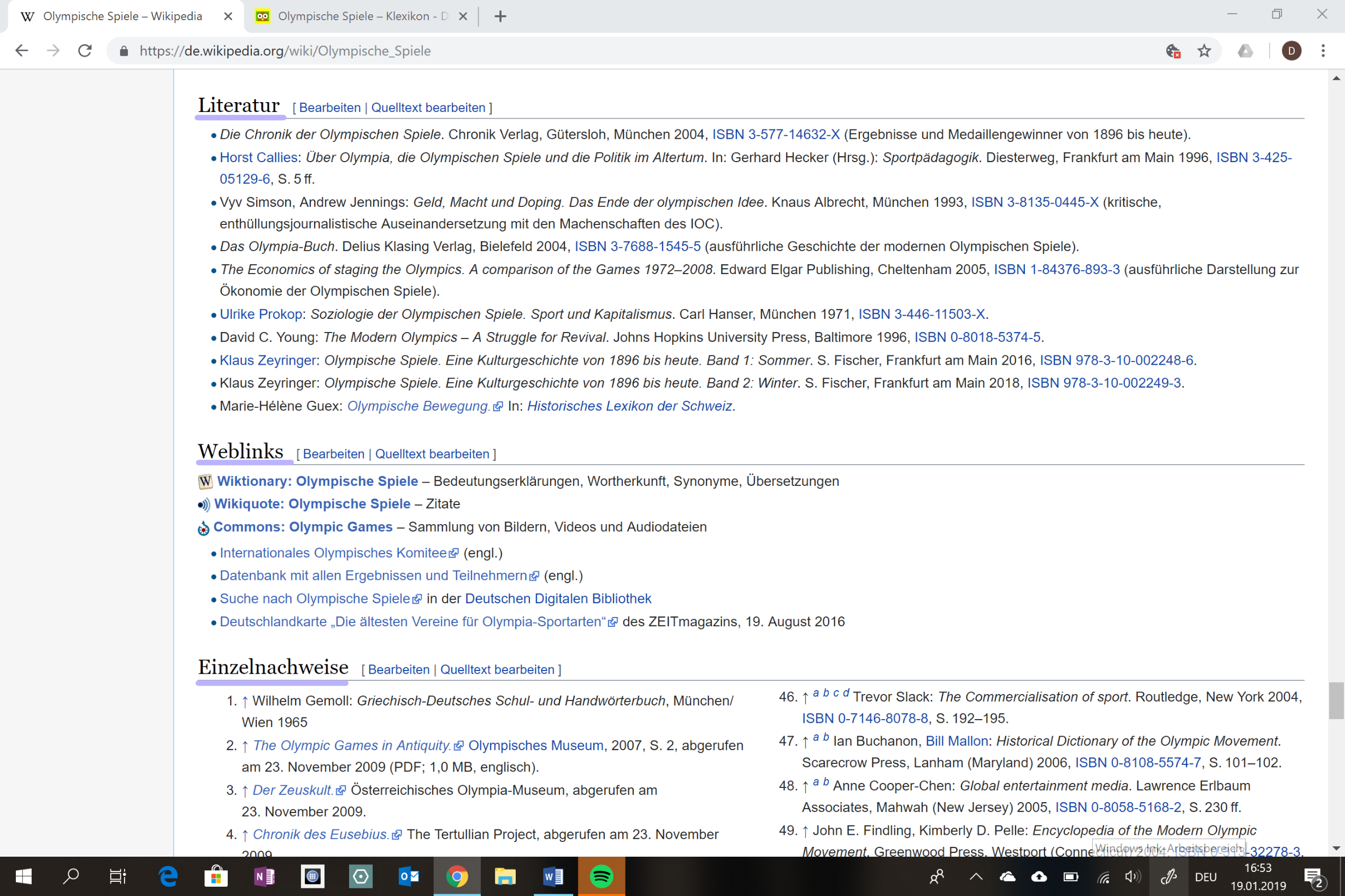 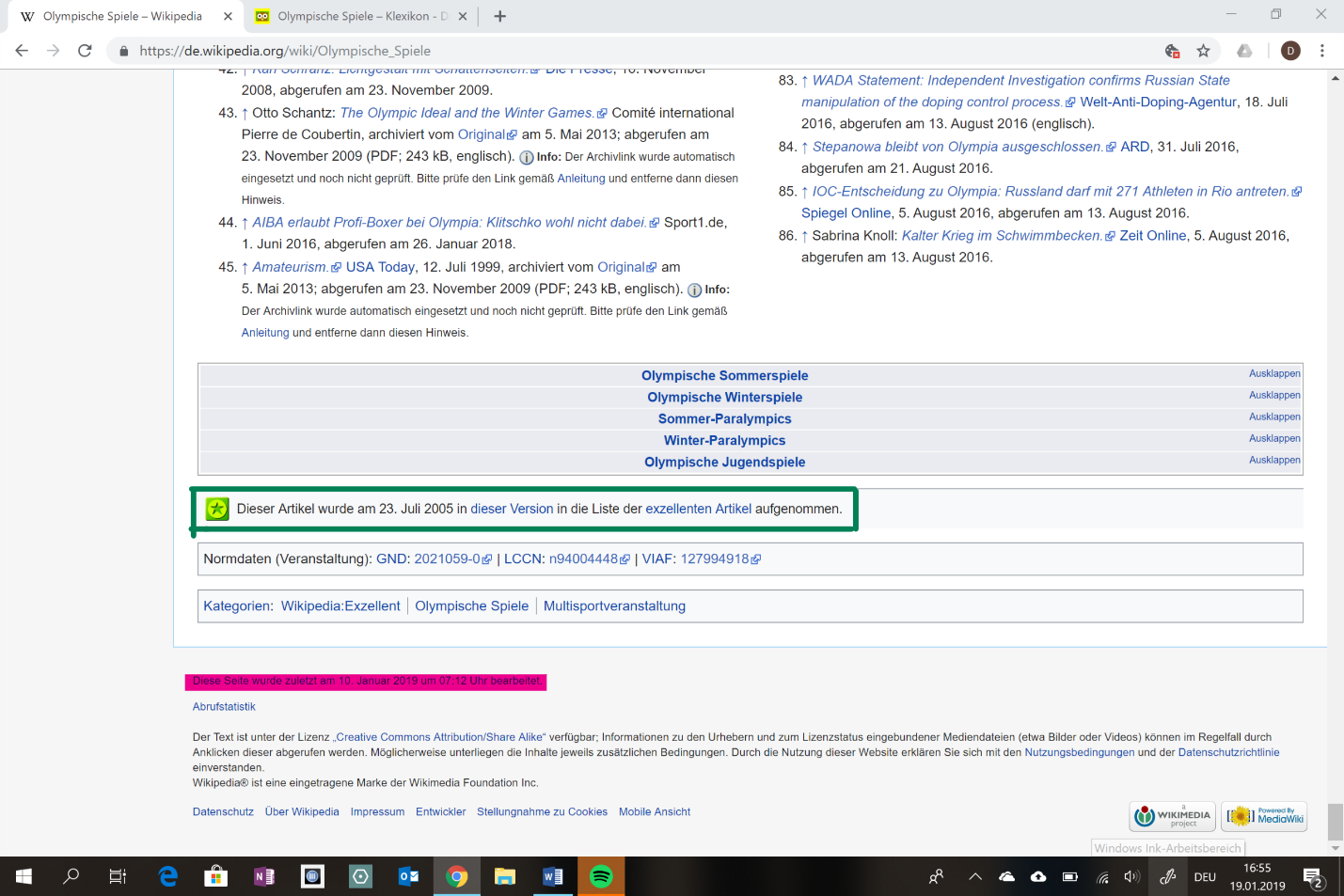 Bild: WikipediaHast du eine Idee, was die Reiter «Diskussion» und «Versionsgeschichte» (Wikipedia) / «Versionen/Autoren» (Klexikon) bedeuten? Finde es heraus!Hast du eine Idee, was die Reiter «Diskussion» und «Versionsgeschichte» (Wikipedia) / «Versionen/Autoren» (Klexikon) bedeuten? Finde es heraus!«Diskussion»«Diskussion»Die Diskussionsseite eines Artikels ist für die Autorinnen und Autoren (Wikipedianer) gedacht. Sie können sich hier miteinander austauschen und kritische Anmerkungen anbringen. Es kann jede und jeder an diesen Diskussionen teilnehmen. Die Diskussionsseite eines Artikels ist für die Autorinnen und Autoren (Wikipedianer) gedacht. Sie können sich hier miteinander austauschen und kritische Anmerkungen anbringen. Es kann jede und jeder an diesen Diskussionen teilnehmen. «Versionsgeschichte» (Wikipedia) / «Versionen/Autoren» (Klexikon)«Versionsgeschichte» (Wikipedia) / «Versionen/Autoren» (Klexikon)Hier findet man ein Verzeichnis mit allen bisherigen Anpassungen. Nachdem jemand ein Artikel geändert oder bearbeitet hat, entsteht eine neue Version. Die alte Version wird archiviert und bleibt für alle Leserinnen und Leser sichtbar. So sieht man genau, wer was geändert hat.Hier findet man ein Verzeichnis mit allen bisherigen Anpassungen. Nachdem jemand ein Artikel geändert oder bearbeitet hat, entsteht eine neue Version. Die alte Version wird archiviert und bleibt für alle Leserinnen und Leser sichtbar. So sieht man genau, wer was geändert hat.Welche Unterschiede zwischen den Artikeln aus dem Klexikon und der Wikipedia stellst du fest? Vergleiche auch mal die Artikel «Abfall» oder «Olympische Spiele».Welche Unterschiede zwischen den Artikeln aus dem Klexikon und der Wikipedia stellst du fest? Vergleiche auch mal die Artikel «Abfall» oder «Olympische Spiele».WikipediaKlexikonInhaltsverzeichnis vorhandenkein Inhaltsverzeichnislanger und komplexer Texteinfacher und kurzer Textviele QuellenangabenKeine oder wenige Quellenangabenfür Erwachsenefür Kinderweiterführende Linksweiterführende Linksviele Funktionen und Menüsähnlicher Aufbau, weniger FunktionenArbeitsblatt 6a: Bewertungsbausteine der Wikipedia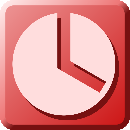 veraltetDer Artikel ist nicht mehr aktuell (z.B. Daten) und muss auf den neusten Stand gebracht werden.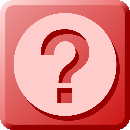 unverständlichDieser Artikel ist nicht verständlich formuliert.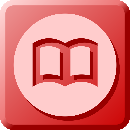 lückenhaftDieser Artikel oder nachfolgende Abschnitt ist nicht hinreichend mit Belegen (Quellen) ausgestattet.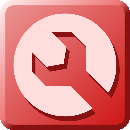 überarbeitenDieser Artikel muss überarbeitet werden. Nähere Angaben dazu sind auf der Diskussionsseite zu finden.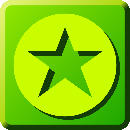 Exzellenter ArtikelDieser Artikel ist hervorragend geschrieben und wurde als exzellent ausgezeichnet. Inhalt, Sprache, Bilder und Verlinkungen überzeugen voll und ganz.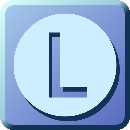 Lesenswerter Artikel Dieser Artikel ist gut geschrieben. Der Inhalt ist fachlich korrekt, die Bilder sind gut gewählt und die Formatierung ist ansprechend.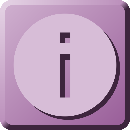 Informative Listen und PortaleEine besonders gut dargestellte und informative Liste (z.B. «Sternbilder») oder ein sehr ansprechend dargestelltes Portal zu einem Themengebiet (z. B. «Wintersport»).https://de.wikipedia.org/wiki/Wikipedia:Informative_Listen_und_Portale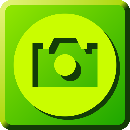 Exzellentes BildDieses Foto oder diese Grafik ist ausgezeichnet. Das Bild ist hochwertig und passt perfekt zum Text.